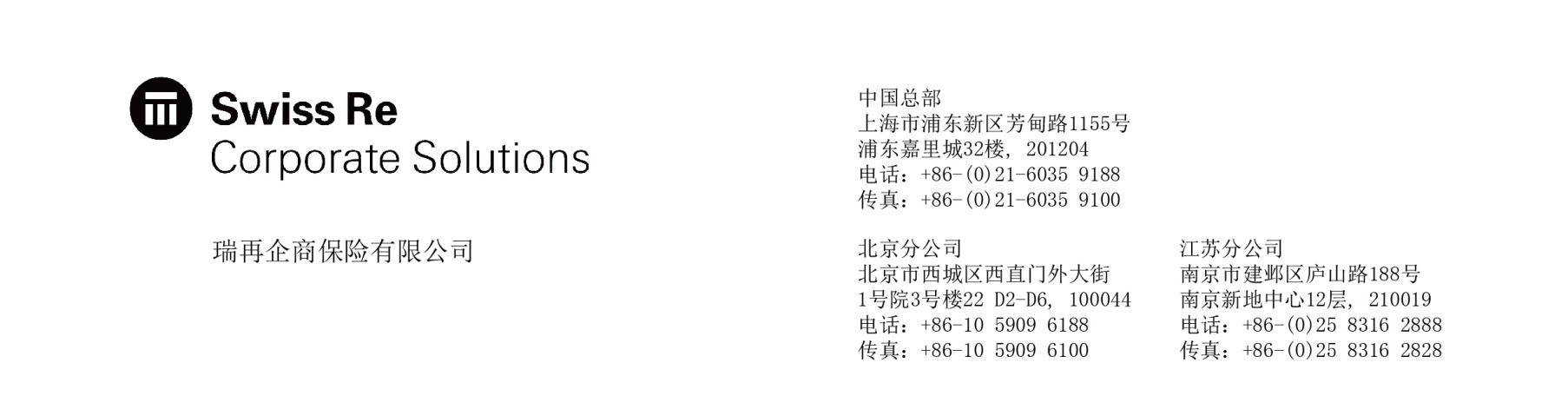 旅行保险索赔申请表 保单号码   保单类型       □ 单次旅行                     □ 全年计划  保险计划:   □A+     □A     □B  保险计划:   □A+     □A     □B    保单有效期: 从               年        月       日 到                  年       月      日                      被保险人资料被保险人姓名 ___________________________身份证或护照号码 ____________________________地址 ______________________________________________________ 邮编 __________________联络电话 ___________________________ 传真 ______________________________电子邮箱 _________________________________________________________________________索赔人资料索赔人姓名 _____________________________身份证或护照号码 ______________________________索赔人与被保险人关系 ________________________________________________________旅行详情旅行详情旅行详情启程日期                                                                返回日期 启程日期                                                                返回日期 启程日期                                                                返回日期 损失/事故发生在哪个国家/城市？损失/事故发生在哪个国家/城市？损失/事故发生在哪个国家/城市？是否有其他保单为此事故提供保障？如果是，请填写以下细节。是否有其他保单为此事故提供保障？如果是，请填写以下细节。是否有其他保单为此事故提供保障？如果是，请填写以下细节。保险公司名称保单号码获赔金额索赔类型（请只勾选适用于您的部分）索赔类型（请只勾选适用于您的部分）1. □ 人身意外         何时发生了何种人身伤害？__________________________________________________________________          该伤害导致了：  □ 身故   □ 永久性全身残疾    □ 永久性部分残疾2. □ 紧急医疗运送， 儿童送返及海外探视 3. □ 遗体送返原居地或丧葬费用1. □ 人身意外         何时发生了何种人身伤害？__________________________________________________________________          该伤害导致了：  □ 身故   □ 永久性全身残疾    □ 永久性部分残疾2. □ 紧急医疗运送， 儿童送返及海外探视 3. □ 遗体送返原居地或丧葬费用附加文件□ 医疗报告                                  □ 当地警方报告 （档案编号 ____________________）□ 索取医疗报告的授权信             □ 其他（请注明）___________________________________________附加文件□ 医疗报告                                  □ 当地警方报告 （档案编号 ____________________）□ 索取医疗报告的授权信             □ 其他（请注明）___________________________________________4. □ 紧急海外医疗费用                 身体伤害/疾病的症状 _______________________________________________________________        首次发现日期 _________________________医院名称 ____________________________________        索赔金额 _____________________________4. □ 紧急海外医疗费用                 身体伤害/疾病的症状 _______________________________________________________________        首次发现日期 _________________________医院名称 ____________________________________        索赔金额 _____________________________附加文件□ 医疗有关费用之单据正本         □ 其他（请注明） ___________________________________________附加文件□ 医疗有关费用之单据正本         □ 其他（请注明） ___________________________________________5. □ 行李、旅行文件及个人现金丢失、银行卡盗刷 请给出损失发生的详细信息。（请说明每次事件的发生日期和具体时间） _____________________________________________________________________________________ _____________________________________________________________________________________ _____________________________________________________________________________________ _____________________________________________________________________________________ _____________________________________________________________________________________5. □ 行李、旅行文件及个人现金丢失、银行卡盗刷 请给出损失发生的详细信息。（请说明每次事件的发生日期和具体时间） _____________________________________________________________________________________ _____________________________________________________________________________________ _____________________________________________________________________________________ _____________________________________________________________________________________ _____________________________________________________________________________________附加文件□ 当地警方报告 （档案编号 ____________________） □ 该遗失物件的发票正本□ 维修损坏物件之报价单或收据正本                                 □ 损毁财物的照片                                                 □ 其他（请注明） ______________________________________________________________________附加文件□ 当地警方报告 （档案编号 ____________________） □ 该遗失物件的发票正本□ 维修损坏物件之报价单或收据正本                                 □ 损毁财物的照片                                                 □ 其他（请注明） ______________________________________________________________________6. □ 行李延误         请陈述您的目的地以及您到达该地的日期和时间。         ________________________________________________________________________________         请陈述您最终收到行李的日期和时间。         ________________________________________________________________________________         索赔金额 ___________________________________6. □ 行李延误         请陈述您的目的地以及您到达该地的日期和时间。         ________________________________________________________________________________         请陈述您最终收到行李的日期和时间。         ________________________________________________________________________________         索赔金额 ___________________________________附加文件□ 机票                                  □ 登机证                    □ 购买物件的发票正本                   □ 航空公司报告                                             □ 其他（请注明）_____________________________________________________________________附加文件□ 机票                                  □ 登机证                    □ 购买物件的发票正本                   □ 航空公司报告                                             □ 其他（请注明）_____________________________________________________________________7. □ 旅行取消及旅程缩短        旅行取消及旅程缩短的原因是什么？         _________________________________________________________________________________        损失的预付金额为：  ________________________________7. □ 旅行取消及旅程缩短        旅行取消及旅程缩短的原因是什么？         _________________________________________________________________________________        损失的预付金额为：  ________________________________附加文件□ 航空公司报告                                           □ 医疗报告                      □ 旅行费用及机票之收据正本                                          □ 其他（请注明） _______________________________________________________________附加文件□ 航空公司报告                                           □ 医疗报告                      □ 旅行费用及机票之收据正本                                          □ 其他（请注明） _______________________________________________________________8. □ 旅行换乘不衔接及旅程延误         原航班号码 _______________________ 延误原因 ______________________________         航班延误时间 ______________________（小时）8. □ 旅行换乘不衔接及旅程延误         原航班号码 _______________________ 延误原因 ______________________________         航班延误时间 ______________________（小时）附加文件□ 机票                                                          □ 登机证                                  □ 航空公司报告                                          □ 其他（请注明）_______________________________________________________________附加文件□ 机票                                                          □ 登机证                                  □ 航空公司报告                                          □ 其他（请注明）_______________________________________________________________9. □ 第三者责任         第三方索赔具体情况：(请说明责任的发生日期和具体的第三方)         _________________________________________________________________________________         _________________________________________________________________________________         _________________________________________________________________________________         _________________________________________________________________________________         索赔金额_____________________________________________________________________9. □ 第三者责任         第三方索赔具体情况：(请说明责任的发生日期和具体的第三方)         _________________________________________________________________________________         _________________________________________________________________________________         _________________________________________________________________________________         _________________________________________________________________________________         索赔金额_____________________________________________________________________能够证明该损失的附加文件能够证明该损失的附加文件10. □ 被劫持           事件的描述：(请说明具体的时间与地点)            ________________________________________________________________________________           ________________________________________________________________________________           ________________________________________________________________________________           ________________________________________________________________________________           被劫持总小时数 _______________________________________________________10. □ 被劫持           事件的描述：(请说明具体的时间与地点)            ________________________________________________________________________________           ________________________________________________________________________________           ________________________________________________________________________________           ________________________________________________________________________________           被劫持总小时数 _______________________________________________________附加文件□ 当地警方报告 （档案编号 ____________________）     □ 航空公司报告                      □ 其他（请注明） _____________________________________________________________________附加文件□ 当地警方报告 （档案编号 ____________________）     □ 航空公司报告                      □ 其他（请注明） _____________________________________________________________________本次索赔金额总和：声明本人谨此声明，根据本人所知及所信，本索赔表格上填报之资料均属实无讹。本人并同意，任何蓄意欺骗或隐瞒将构成法律责任并导致保单失效。本人明白就提供上述资料给太阳联合保险（中国）有限公司之任何人，为了本次理赔的目的，均可查询、查阅有关资料以证明其真实性。索赔人签名（18周岁以上）/ 日期                                                   被保险人签名（18周岁以上）/ 日期* 请提供是次旅游的机票或护照副本，以便本公司可能尽快处理阁下之索赔。如有任何查询，请于星期一至五上午九点至下午五点，致电理赔服务热线800-820-5918。